behoren tot= horen bijcombinatie= 2 of meer dingen die bij elkaar zijn gezochtpositie= plaats waar je staat als je het vergelijkt met anderen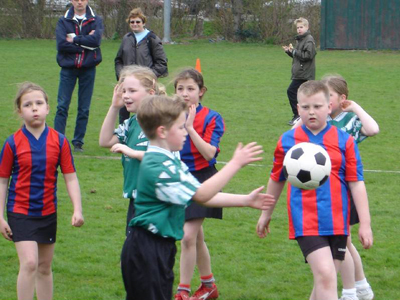 